ObjednatelObjednatelIČO:IČO:00064289DIČ:CZ00064289CZ00064289CZ00064289CZ00064289CZ00064289CZ00064289CZ00064289CZ00064289CZ00064289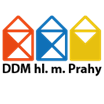 Dům dětí a mládeže hlavního města PrahyDům dětí a mládeže hlavního města PrahyDům dětí a mládeže hlavního města PrahyDům dětí a mládeže hlavního města PrahyDům dětí a mládeže hlavního města PrahyDům dětí a mládeže hlavního města PrahyDům dětí a mládeže hlavního města PrahyDům dětí a mládeže hlavního města PrahyDům dětí a mládeže hlavního města PrahyDům dětí a mládeže hlavního města PrahyDům dětí a mládeže hlavního města PrahyDům dětí a mládeže hlavního města PrahyDům dětí a mládeže hlavního města PrahyKarlínské náměstí 7Karlínské náměstí 7Karlínské náměstí 7Karlínské náměstí 7Karlínské náměstí 7Karlínské náměstí 7Karlínské náměstí 7Karlínské náměstí 7186 00  Praha186 00  Praha186 00  Praha186 00  Praha186 00  Praha186 00  PrahaDodavatelDodavatelIČO:05615194DIČ:CZ05615194EKOTERM - STAVBY KOTELEN s.r.o.EKOTERM - STAVBY KOTELEN s.r.o.EKOTERM - STAVBY KOTELEN s.r.o.EKOTERM - STAVBY KOTELEN s.r.o.EKOTERM - STAVBY KOTELEN s.r.o.EKOTERM - STAVBY KOTELEN s.r.o.Bankovní spojeníBankovní spojeníKlánova 1431/61Klánova 1431/61Klánova 1431/61Klánova 1431/61Klánova 1431/61Klánova 1431/61Číslo účtuČíslo účtu2000150008/60002000150008/60002000150008/60002000150008/60002000150008/6000BraníkBraníkBraníkBraníkBraníkBraník147 00  Praha147 00  Praha147 00  Praha147 00  Praha147 00  Praha147 00  PrahaObjednáváme:Objednáváme:Objednáváme:Spirálový výměník CETECOIL S 1450 MSpirálový výměník CETECOIL S 1450 MSpirálový výměník CETECOIL S 1450 MSpirálový výměník CETECOIL S 1450 MSpirálový výměník CETECOIL S 1450 MSpirálový výměník CETECOIL S 1450 MSpirálový výměník CETECOIL S 1450 MSpirálový výměník CETECOIL S 1450 MSpirálový výměník CETECOIL S 1450 MSpirálový výměník CETECOIL S 1450 MSpirálový výměník CETECOIL S 1450 MSpirálový výměník CETECOIL S 1450 MObjednáváme u Vás opravu  spirálového výměníku - havárie  s dopravou a demontáží výměníku:
dodací místo : Stanice techniků, Pod Juliskou 2a, Praha 6

Spirálový výměník CETECOIL S 1450 M        1.00 ks       65 000 Kč bez DPH

Doprava                                                  1 200 Kč bez DPH


Demontáž a montáž výměníku                               15 500 Kč bez DPH


cena celkem bez DPH : 81.700 Kč
21 % DPH :            17.157 Kč
cena celkem s DPH :   98.857 Kč



sestavila:  J. Štěpánková Hantychová




schválil :  Ing. Mgr. Libor Bezděk   



Objednávka bude zveřejněna ve veřejně přístupné elektronické databázi smluv.                                                            
                                                                
Akceptovaná objednávka nabývá účinnosti nejdříve dnem uveřejnění v registru smluv.                                                              
Plnění předmětu této objednávky před její účinností se považuje za plnění podle této akceptované objednávky a 
práva a povinnosti z ní vzniklé se řídí touto objednávkou.                                                              
                                                                
                                                                
Akceptace objednávky:                                                           
Tuto objednávku akceptujeme v celém rozsahu.                                                            
                                                                
Dne:   14. 4. 2020                         jméno(tiskací písmo )         Ing. Ondřej Lukeš                  
                                                                
                                podpis a razítko             Ondřej LukešObjednáváme u Vás opravu  spirálového výměníku - havárie  s dopravou a demontáží výměníku:
dodací místo : Stanice techniků, Pod Juliskou 2a, Praha 6

Spirálový výměník CETECOIL S 1450 M        1.00 ks       65 000 Kč bez DPH

Doprava                                                  1 200 Kč bez DPH


Demontáž a montáž výměníku                               15 500 Kč bez DPH


cena celkem bez DPH : 81.700 Kč
21 % DPH :            17.157 Kč
cena celkem s DPH :   98.857 Kč



sestavila:  J. Štěpánková Hantychová




schválil :  Ing. Mgr. Libor Bezděk   



Objednávka bude zveřejněna ve veřejně přístupné elektronické databázi smluv.                                                            
                                                                
Akceptovaná objednávka nabývá účinnosti nejdříve dnem uveřejnění v registru smluv.                                                              
Plnění předmětu této objednávky před její účinností se považuje za plnění podle této akceptované objednávky a 
práva a povinnosti z ní vzniklé se řídí touto objednávkou.                                                              
                                                                
                                                                
Akceptace objednávky:                                                           
Tuto objednávku akceptujeme v celém rozsahu.                                                            
                                                                
Dne:   14. 4. 2020                         jméno(tiskací písmo )         Ing. Ondřej Lukeš                  
                                                                
                                podpis a razítko             Ondřej LukešObjednáváme u Vás opravu  spirálového výměníku - havárie  s dopravou a demontáží výměníku:
dodací místo : Stanice techniků, Pod Juliskou 2a, Praha 6

Spirálový výměník CETECOIL S 1450 M        1.00 ks       65 000 Kč bez DPH

Doprava                                                  1 200 Kč bez DPH


Demontáž a montáž výměníku                               15 500 Kč bez DPH


cena celkem bez DPH : 81.700 Kč
21 % DPH :            17.157 Kč
cena celkem s DPH :   98.857 Kč



sestavila:  J. Štěpánková Hantychová




schválil :  Ing. Mgr. Libor Bezděk   



Objednávka bude zveřejněna ve veřejně přístupné elektronické databázi smluv.                                                            
                                                                
Akceptovaná objednávka nabývá účinnosti nejdříve dnem uveřejnění v registru smluv.                                                              
Plnění předmětu této objednávky před její účinností se považuje za plnění podle této akceptované objednávky a 
práva a povinnosti z ní vzniklé se řídí touto objednávkou.                                                              
                                                                
                                                                
Akceptace objednávky:                                                           
Tuto objednávku akceptujeme v celém rozsahu.                                                            
                                                                
Dne:   14. 4. 2020                         jméno(tiskací písmo )         Ing. Ondřej Lukeš                  
                                                                
                                podpis a razítko             Ondřej LukešObjednáváme u Vás opravu  spirálového výměníku - havárie  s dopravou a demontáží výměníku:
dodací místo : Stanice techniků, Pod Juliskou 2a, Praha 6

Spirálový výměník CETECOIL S 1450 M        1.00 ks       65 000 Kč bez DPH

Doprava                                                  1 200 Kč bez DPH


Demontáž a montáž výměníku                               15 500 Kč bez DPH


cena celkem bez DPH : 81.700 Kč
21 % DPH :            17.157 Kč
cena celkem s DPH :   98.857 Kč



sestavila:  J. Štěpánková Hantychová




schválil :  Ing. Mgr. Libor Bezděk   



Objednávka bude zveřejněna ve veřejně přístupné elektronické databázi smluv.                                                            
                                                                
Akceptovaná objednávka nabývá účinnosti nejdříve dnem uveřejnění v registru smluv.                                                              
Plnění předmětu této objednávky před její účinností se považuje za plnění podle této akceptované objednávky a 
práva a povinnosti z ní vzniklé se řídí touto objednávkou.                                                              
                                                                
                                                                
Akceptace objednávky:                                                           
Tuto objednávku akceptujeme v celém rozsahu.                                                            
                                                                
Dne:   14. 4. 2020                         jméno(tiskací písmo )         Ing. Ondřej Lukeš                  
                                                                
                                podpis a razítko             Ondřej LukešObjednáváme u Vás opravu  spirálového výměníku - havárie  s dopravou a demontáží výměníku:
dodací místo : Stanice techniků, Pod Juliskou 2a, Praha 6

Spirálový výměník CETECOIL S 1450 M        1.00 ks       65 000 Kč bez DPH

Doprava                                                  1 200 Kč bez DPH


Demontáž a montáž výměníku                               15 500 Kč bez DPH


cena celkem bez DPH : 81.700 Kč
21 % DPH :            17.157 Kč
cena celkem s DPH :   98.857 Kč



sestavila:  J. Štěpánková Hantychová




schválil :  Ing. Mgr. Libor Bezděk   



Objednávka bude zveřejněna ve veřejně přístupné elektronické databázi smluv.                                                            
                                                                
Akceptovaná objednávka nabývá účinnosti nejdříve dnem uveřejnění v registru smluv.                                                              
Plnění předmětu této objednávky před její účinností se považuje za plnění podle této akceptované objednávky a 
práva a povinnosti z ní vzniklé se řídí touto objednávkou.                                                              
                                                                
                                                                
Akceptace objednávky:                                                           
Tuto objednávku akceptujeme v celém rozsahu.                                                            
                                                                
Dne:   14. 4. 2020                         jméno(tiskací písmo )         Ing. Ondřej Lukeš                  
                                                                
                                podpis a razítko             Ondřej LukešObjednáváme u Vás opravu  spirálového výměníku - havárie  s dopravou a demontáží výměníku:
dodací místo : Stanice techniků, Pod Juliskou 2a, Praha 6

Spirálový výměník CETECOIL S 1450 M        1.00 ks       65 000 Kč bez DPH

Doprava                                                  1 200 Kč bez DPH


Demontáž a montáž výměníku                               15 500 Kč bez DPH


cena celkem bez DPH : 81.700 Kč
21 % DPH :            17.157 Kč
cena celkem s DPH :   98.857 Kč



sestavila:  J. Štěpánková Hantychová




schválil :  Ing. Mgr. Libor Bezděk   



Objednávka bude zveřejněna ve veřejně přístupné elektronické databázi smluv.                                                            
                                                                
Akceptovaná objednávka nabývá účinnosti nejdříve dnem uveřejnění v registru smluv.                                                              
Plnění předmětu této objednávky před její účinností se považuje za plnění podle této akceptované objednávky a 
práva a povinnosti z ní vzniklé se řídí touto objednávkou.                                                              
                                                                
                                                                
Akceptace objednávky:                                                           
Tuto objednávku akceptujeme v celém rozsahu.                                                            
                                                                
Dne:   14. 4. 2020                         jméno(tiskací písmo )         Ing. Ondřej Lukeš                  
                                                                
                                podpis a razítko             Ondřej LukešObjednáváme u Vás opravu  spirálového výměníku - havárie  s dopravou a demontáží výměníku:
dodací místo : Stanice techniků, Pod Juliskou 2a, Praha 6

Spirálový výměník CETECOIL S 1450 M        1.00 ks       65 000 Kč bez DPH

Doprava                                                  1 200 Kč bez DPH


Demontáž a montáž výměníku                               15 500 Kč bez DPH


cena celkem bez DPH : 81.700 Kč
21 % DPH :            17.157 Kč
cena celkem s DPH :   98.857 Kč



sestavila:  J. Štěpánková Hantychová




schválil :  Ing. Mgr. Libor Bezděk   



Objednávka bude zveřejněna ve veřejně přístupné elektronické databázi smluv.                                                            
                                                                
Akceptovaná objednávka nabývá účinnosti nejdříve dnem uveřejnění v registru smluv.                                                              
Plnění předmětu této objednávky před její účinností se považuje za plnění podle této akceptované objednávky a 
práva a povinnosti z ní vzniklé se řídí touto objednávkou.                                                              
                                                                
                                                                
Akceptace objednávky:                                                           
Tuto objednávku akceptujeme v celém rozsahu.                                                            
                                                                
Dne:   14. 4. 2020                         jméno(tiskací písmo )         Ing. Ondřej Lukeš                  
                                                                
                                podpis a razítko             Ondřej LukešObjednáváme u Vás opravu  spirálového výměníku - havárie  s dopravou a demontáží výměníku:
dodací místo : Stanice techniků, Pod Juliskou 2a, Praha 6

Spirálový výměník CETECOIL S 1450 M        1.00 ks       65 000 Kč bez DPH

Doprava                                                  1 200 Kč bez DPH


Demontáž a montáž výměníku                               15 500 Kč bez DPH


cena celkem bez DPH : 81.700 Kč
21 % DPH :            17.157 Kč
cena celkem s DPH :   98.857 Kč



sestavila:  J. Štěpánková Hantychová




schválil :  Ing. Mgr. Libor Bezděk   



Objednávka bude zveřejněna ve veřejně přístupné elektronické databázi smluv.                                                            
                                                                
Akceptovaná objednávka nabývá účinnosti nejdříve dnem uveřejnění v registru smluv.                                                              
Plnění předmětu této objednávky před její účinností se považuje za plnění podle této akceptované objednávky a 
práva a povinnosti z ní vzniklé se řídí touto objednávkou.                                                              
                                                                
                                                                
Akceptace objednávky:                                                           
Tuto objednávku akceptujeme v celém rozsahu.                                                            
                                                                
Dne:   14. 4. 2020                         jméno(tiskací písmo )         Ing. Ondřej Lukeš                  
                                                                
                                podpis a razítko             Ondřej LukešObjednáváme u Vás opravu  spirálového výměníku - havárie  s dopravou a demontáží výměníku:
dodací místo : Stanice techniků, Pod Juliskou 2a, Praha 6

Spirálový výměník CETECOIL S 1450 M        1.00 ks       65 000 Kč bez DPH

Doprava                                                  1 200 Kč bez DPH


Demontáž a montáž výměníku                               15 500 Kč bez DPH


cena celkem bez DPH : 81.700 Kč
21 % DPH :            17.157 Kč
cena celkem s DPH :   98.857 Kč



sestavila:  J. Štěpánková Hantychová




schválil :  Ing. Mgr. Libor Bezděk   



Objednávka bude zveřejněna ve veřejně přístupné elektronické databázi smluv.                                                            
                                                                
Akceptovaná objednávka nabývá účinnosti nejdříve dnem uveřejnění v registru smluv.                                                              
Plnění předmětu této objednávky před její účinností se považuje za plnění podle této akceptované objednávky a 
práva a povinnosti z ní vzniklé se řídí touto objednávkou.                                                              
                                                                
                                                                
Akceptace objednávky:                                                           
Tuto objednávku akceptujeme v celém rozsahu.                                                            
                                                                
Dne:   14. 4. 2020                         jméno(tiskací písmo )         Ing. Ondřej Lukeš                  
                                                                
                                podpis a razítko             Ondřej LukešObjednáváme u Vás opravu  spirálového výměníku - havárie  s dopravou a demontáží výměníku:
dodací místo : Stanice techniků, Pod Juliskou 2a, Praha 6

Spirálový výměník CETECOIL S 1450 M        1.00 ks       65 000 Kč bez DPH

Doprava                                                  1 200 Kč bez DPH


Demontáž a montáž výměníku                               15 500 Kč bez DPH


cena celkem bez DPH : 81.700 Kč
21 % DPH :            17.157 Kč
cena celkem s DPH :   98.857 Kč



sestavila:  J. Štěpánková Hantychová




schválil :  Ing. Mgr. Libor Bezděk   



Objednávka bude zveřejněna ve veřejně přístupné elektronické databázi smluv.                                                            
                                                                
Akceptovaná objednávka nabývá účinnosti nejdříve dnem uveřejnění v registru smluv.                                                              
Plnění předmětu této objednávky před její účinností se považuje za plnění podle této akceptované objednávky a 
práva a povinnosti z ní vzniklé se řídí touto objednávkou.                                                              
                                                                
                                                                
Akceptace objednávky:                                                           
Tuto objednávku akceptujeme v celém rozsahu.                                                            
                                                                
Dne:   14. 4. 2020                         jméno(tiskací písmo )         Ing. Ondřej Lukeš                  
                                                                
                                podpis a razítko             Ondřej LukešObjednáváme u Vás opravu  spirálového výměníku - havárie  s dopravou a demontáží výměníku:
dodací místo : Stanice techniků, Pod Juliskou 2a, Praha 6

Spirálový výměník CETECOIL S 1450 M        1.00 ks       65 000 Kč bez DPH

Doprava                                                  1 200 Kč bez DPH


Demontáž a montáž výměníku                               15 500 Kč bez DPH


cena celkem bez DPH : 81.700 Kč
21 % DPH :            17.157 Kč
cena celkem s DPH :   98.857 Kč



sestavila:  J. Štěpánková Hantychová




schválil :  Ing. Mgr. Libor Bezděk   



Objednávka bude zveřejněna ve veřejně přístupné elektronické databázi smluv.                                                            
                                                                
Akceptovaná objednávka nabývá účinnosti nejdříve dnem uveřejnění v registru smluv.                                                              
Plnění předmětu této objednávky před její účinností se považuje za plnění podle této akceptované objednávky a 
práva a povinnosti z ní vzniklé se řídí touto objednávkou.                                                              
                                                                
                                                                
Akceptace objednávky:                                                           
Tuto objednávku akceptujeme v celém rozsahu.                                                            
                                                                
Dne:   14. 4. 2020                         jméno(tiskací písmo )         Ing. Ondřej Lukeš                  
                                                                
                                podpis a razítko             Ondřej LukešObjednáváme u Vás opravu  spirálového výměníku - havárie  s dopravou a demontáží výměníku:
dodací místo : Stanice techniků, Pod Juliskou 2a, Praha 6

Spirálový výměník CETECOIL S 1450 M        1.00 ks       65 000 Kč bez DPH

Doprava                                                  1 200 Kč bez DPH


Demontáž a montáž výměníku                               15 500 Kč bez DPH


cena celkem bez DPH : 81.700 Kč
21 % DPH :            17.157 Kč
cena celkem s DPH :   98.857 Kč



sestavila:  J. Štěpánková Hantychová




schválil :  Ing. Mgr. Libor Bezděk   



Objednávka bude zveřejněna ve veřejně přístupné elektronické databázi smluv.                                                            
                                                                
Akceptovaná objednávka nabývá účinnosti nejdříve dnem uveřejnění v registru smluv.                                                              
Plnění předmětu této objednávky před její účinností se považuje za plnění podle této akceptované objednávky a 
práva a povinnosti z ní vzniklé se řídí touto objednávkou.                                                              
                                                                
                                                                
Akceptace objednávky:                                                           
Tuto objednávku akceptujeme v celém rozsahu.                                                            
                                                                
Dne:   14. 4. 2020                         jméno(tiskací písmo )         Ing. Ondřej Lukeš                  
                                                                
                                podpis a razítko             Ondřej LukešObjednáváme u Vás opravu  spirálového výměníku - havárie  s dopravou a demontáží výměníku:
dodací místo : Stanice techniků, Pod Juliskou 2a, Praha 6

Spirálový výměník CETECOIL S 1450 M        1.00 ks       65 000 Kč bez DPH

Doprava                                                  1 200 Kč bez DPH


Demontáž a montáž výměníku                               15 500 Kč bez DPH


cena celkem bez DPH : 81.700 Kč
21 % DPH :            17.157 Kč
cena celkem s DPH :   98.857 Kč



sestavila:  J. Štěpánková Hantychová




schválil :  Ing. Mgr. Libor Bezděk   



Objednávka bude zveřejněna ve veřejně přístupné elektronické databázi smluv.                                                            
                                                                
Akceptovaná objednávka nabývá účinnosti nejdříve dnem uveřejnění v registru smluv.                                                              
Plnění předmětu této objednávky před její účinností se považuje za plnění podle této akceptované objednávky a 
práva a povinnosti z ní vzniklé se řídí touto objednávkou.                                                              
                                                                
                                                                
Akceptace objednávky:                                                           
Tuto objednávku akceptujeme v celém rozsahu.                                                            
                                                                
Dne:   14. 4. 2020                         jméno(tiskací písmo )         Ing. Ondřej Lukeš                  
                                                                
                                podpis a razítko             Ondřej LukešObjednáváme u Vás opravu  spirálového výměníku - havárie  s dopravou a demontáží výměníku:
dodací místo : Stanice techniků, Pod Juliskou 2a, Praha 6

Spirálový výměník CETECOIL S 1450 M        1.00 ks       65 000 Kč bez DPH

Doprava                                                  1 200 Kč bez DPH


Demontáž a montáž výměníku                               15 500 Kč bez DPH


cena celkem bez DPH : 81.700 Kč
21 % DPH :            17.157 Kč
cena celkem s DPH :   98.857 Kč



sestavila:  J. Štěpánková Hantychová




schválil :  Ing. Mgr. Libor Bezděk   



Objednávka bude zveřejněna ve veřejně přístupné elektronické databázi smluv.                                                            
                                                                
Akceptovaná objednávka nabývá účinnosti nejdříve dnem uveřejnění v registru smluv.                                                              
Plnění předmětu této objednávky před její účinností se považuje za plnění podle této akceptované objednávky a 
práva a povinnosti z ní vzniklé se řídí touto objednávkou.                                                              
                                                                
                                                                
Akceptace objednávky:                                                           
Tuto objednávku akceptujeme v celém rozsahu.                                                            
                                                                
Dne:   14. 4. 2020                         jméno(tiskací písmo )         Ing. Ondřej Lukeš                  
                                                                
                                podpis a razítko             Ondřej LukešObjednáváme u Vás opravu  spirálového výměníku - havárie  s dopravou a demontáží výměníku:
dodací místo : Stanice techniků, Pod Juliskou 2a, Praha 6

Spirálový výměník CETECOIL S 1450 M        1.00 ks       65 000 Kč bez DPH

Doprava                                                  1 200 Kč bez DPH


Demontáž a montáž výměníku                               15 500 Kč bez DPH


cena celkem bez DPH : 81.700 Kč
21 % DPH :            17.157 Kč
cena celkem s DPH :   98.857 Kč



sestavila:  J. Štěpánková Hantychová




schválil :  Ing. Mgr. Libor Bezděk   



Objednávka bude zveřejněna ve veřejně přístupné elektronické databázi smluv.                                                            
                                                                
Akceptovaná objednávka nabývá účinnosti nejdříve dnem uveřejnění v registru smluv.                                                              
Plnění předmětu této objednávky před její účinností se považuje za plnění podle této akceptované objednávky a 
práva a povinnosti z ní vzniklé se řídí touto objednávkou.                                                              
                                                                
                                                                
Akceptace objednávky:                                                           
Tuto objednávku akceptujeme v celém rozsahu.                                                            
                                                                
Dne:   14. 4. 2020                         jméno(tiskací písmo )         Ing. Ondřej Lukeš                  
                                                                
                                podpis a razítko             Ondřej LukešV  PrazeV  PrazeDne:09.04.2020Vyřizuje:Jitka Štěpánková HantychováTelefon:222333873E-mail:jitka.stepankova@ddmpraha.czPotvrzenou objednávku vraťte na výše uvedenou adresuPotvrzenou objednávku vraťte na výše uvedenou adresu